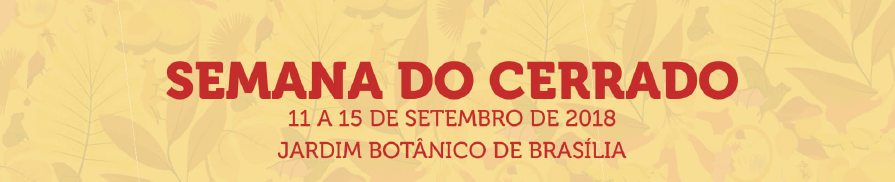 Agendamento de escolasNome da Escola:Professor(a) responsável:Contato (Telefone e email):Número de alunos:Faixa(s) etária(s)Atividades (dia e horário):Observação: Veja na programação as atividades propostas e indique o dia e o horário.Cada escola poderá se inscrever em mais de uma atividade. Enviar formulário para: agenda.cerrado18@gmail.com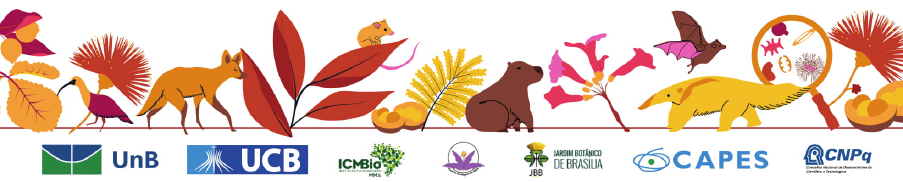 